           Конспект открытого урока по информатике и ИКТ в 3 классе по теме: «Исполнитель алгоритмов Художник»                                                                                                                 Учитель информатики и ИКТ в начальных классах:                                                                                                                                                           Бурнаева Алёна ВикторовнаТема:  «Исполнитель алгоритмов Художник»УМК  " Перспективная начальная школа"Класс: 3Цели: 1.Образовательные-познакомить с системой команд исполнителя Художник-формировать умения составлять вспомогательные алгоритмы с параметрами.- формировать умение составлять алгоритмы с прямоугольной системой координат.-развивать творческое мышление 2.Развивающие -развивать умение связной речи, логично выстраивать предложения;-развивать коммуникативные действия: умение полно и точно выражать свою мысль, грамотно задавать вопросы, согласовывать действия в группе с другими учащимися;3.Воспитательные -формировать навык самоконтроля;-прививать аккуратность.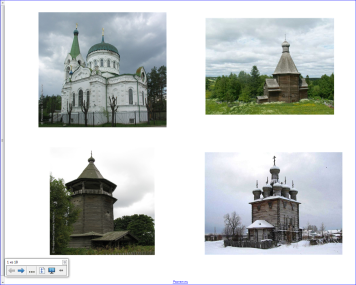 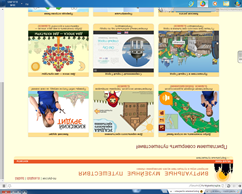 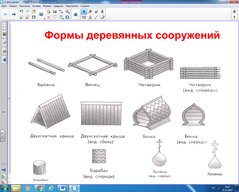 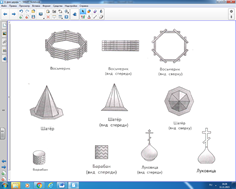 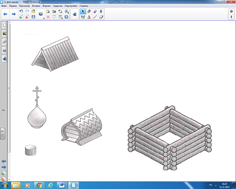                            Слайд № 1                                      Слайд № 2                                             Слайд №3                                     Слайд № 4                              Слайд № 5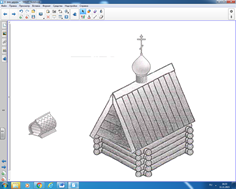 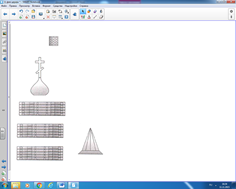 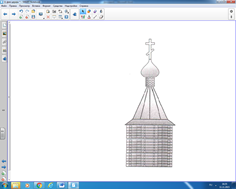 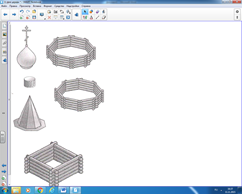 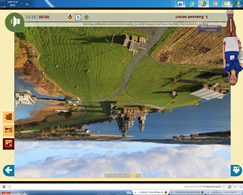                        Слайд № 6                                     Слайд № 7                                      Слайд № 8                                 Слайд № 9                                       Слайд № 10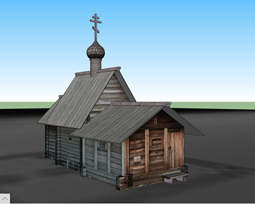 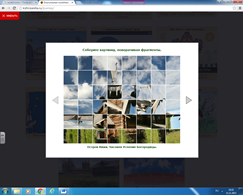 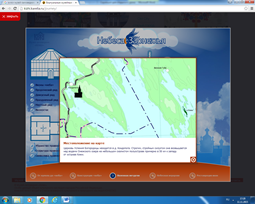                      Слайд № 11                                       Слайд № 12                                       Слайд № 13                                       Слайд № 14№Этап урокаЦель этапаДействия учителяДействия учащихсяОборудова-ние УУД1Организацион-ный  этап.Настроить учащихся на восприятия нового материала. Создать условия, способствующие оптимальной включенности в работу, мотивировать к  творческой деятельности.Приветствие, выявление отсутствующих, проверка готовности к  занятию- «Здравствуйте ребята, присаживайтесь за столы».Подготовка к работе. Учащиеся  присаживаются за столы.Слушают учителя, настраиваются на занятие.Мультиме-дийный проектор, интерактивная доска.Личностные УУД. Формирование учебного и познавательно-го интереса.2Актуализация имеющихся знаний.Проверить готовность мышления к построению нового способа действия, активизировать мыслительные операции.  - На интерактивной доске фотографии с изображением церквей.Как вы думаете, о чём пойдёт речь на нашем занятии? Найдите лишнюю церковь. Почему вы  выбрали эту церковь?Слайд № 1Учитель получает ответы на поставленные вопросы.Учащиеся внимательно слушают, начинают вступать в диалог.Выбирают.Мультимедий-ный проектор, интерактивная доска.Личностные УУД. Планирование учебного сотрудничества с учителем и сверстниками.3Постановка проблемы, поиск ее решения, выход из проблемной ситуации.Мотивировать на получение новых знаний. Эмоциональная подготовка к самостоятельному творчеству. Беседа учителя о русской деревянной архитектуре.Сегодня мы с вами отправляемся  в виртуальное путешествие в  музей – заповедник «Кижи» ( демонстрация  экскурсии на сайте Интернета).http://kizhi.karelia.ru/journey/exe/  Слайд № 2Во время экскурсии нам встретятся такие понятия, как Лемех и Погост Пого́ст — административно-территориальная единица на Руси, тип населённого пункта в Российской Федерации[1].Ле́мех — кровельный материал в виде небольших деревянных пластин. В современном храмовом строительстве и в зодчестве Древней Руси использовался для покрытия куполов, бочек, кокошников, луковичных главок православных храмов.-Что нужно знать чтобы построить церковь? Учащиеся просматривают  интернет- экскурсию.Отвечают на вопросы учителя.Мультимедий-ный проектор, интерактивная доска, экскурсия.Коммуникатив-ные УУД. Умение вести диалог при использовании приобретенных знаний и умений.4Усвоение нового материала.Формирование умения использовать  команды с параметрамиУчитель определяет составляющие церкви ( работа с интерактивной доской).Показ и демонстрация форм сооружений, из которых состоит церковь. Слайд № 3, 4, 5, 6, 7, 8, 9.Рассказ о самом древнем памятнике, который сохранился до нашего времени, - церковь Воскрешения Лазаря.Слайд № 10, 11.Определяем составляющие церкви Воскрешения Лазаря.  Конструируют на доске модели церкви.Мультимедий-ный проектор, интерактивная доска, интерактивные элементы «Строительные составляющие»Познавательные УУД. Умение устанавливать связь между полеченными ранее понятиями и новым материалом.5Практическая работа. Реализация отдельных составляющих элементов творческой работы.Сформировать  творческую активность личности, умение выполнять работу по заданному алгоритмуСоставляем вспомогательный алгоритм с параметрами и алгоритм с прямоугольной системой координат.Разбираем порядок выполнения задания.Работа в нетбуках « Исполнитель алгоритмов. Художник. Построение церкви «Воскрешение Лазаря». Составляют алгоритм с параметрами.Учащиеся садятся за ноутбуки и приступают к выполнению эскизах Мультимедий-ный проектор, интерактивная доска, нетбуки.Познавательные УУД  Анализ конструктивно-технологических особенностей предлагаемого задания, использование справочной системы программы, использование команд с параметрами.6Оценка своей деятельности. Закрепить  и обобщить знания. Зафиксировать достижение поставленных целей; оценить собственную деятельность. Демонстрация объёмной фигуры  церкви «Воскрешение Лазаря». Игра « Собери картинку»Слайд № 12Ребята смотрят и оценивают. Демонстрируют объёмную фигуру в нетбуке.Собирают модель церкви из отдельных элементов».Мультимедий-ный проектор, интерактивная доска, , нетбукиКоммуникатив-ные УУД: умение выполнять практическое заданиеРегулятивные:Определять последовательность действий при решении задачи, сличение способа действий и результата7Практическая работаСформировать  творческую активность личности.Составляем вспомогательный алгоритм с параметрами и алгоритм с прямоугольной системой координат.Разбираем порядок выполнения задания.Работа в нетбуках « Исполнитель алгоритмов. Художник. Построение церкви Успения Пресвятой Богородицы в городе Кондопоге.Слайд № 13Учащиеся садятся за нетбуки и приступают к выполнению эскизов.Мультимедий-ный проектор, интерактивная доска, , нетбукиПознователь-ные УУД  Анализ конструктивно-технологических особенностей предлагаемого задания, использование справочной системы программы, использование команд с параметрами.8Оценка своей деятельности. Подведение итогов работы.Закрепить  и обобщить знания. Зафиксировать достижение поставленных целей; оценить собственную деятельность. Демонстрация объёмной фигуры  церкви «Успения». Сравниваем объемный рисунок в нетбуках с фотографиями церкви Успения Пресвятой Богородицы в городе Кондопоге.Игра « Собери картинку»Слайд № 14Ребята смотрят и оценивают. Демонстрируют объёмную фигуру в нетбуке.Собирают модель церкви из отдельных элементов.Мультимедий-ный проектор, интерактивная доска, мультимедий-ный комплекс .Коммуникатив-ные УУД: умение выполнять практическое заданиеРегулятивные:Определять последовательность действий при решении задачи, сличение способа действий и результата